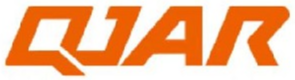 Описание и работа комплексаСостав комплексаРСК состоит за манипулятора робота, шкафа управления роботом (контроллера), пульта управления роботом, сварочного источника питания, механизма подачи проволоки, сварочной горелки, соединительных кабелей и платы системы touch sense для поиска деталей.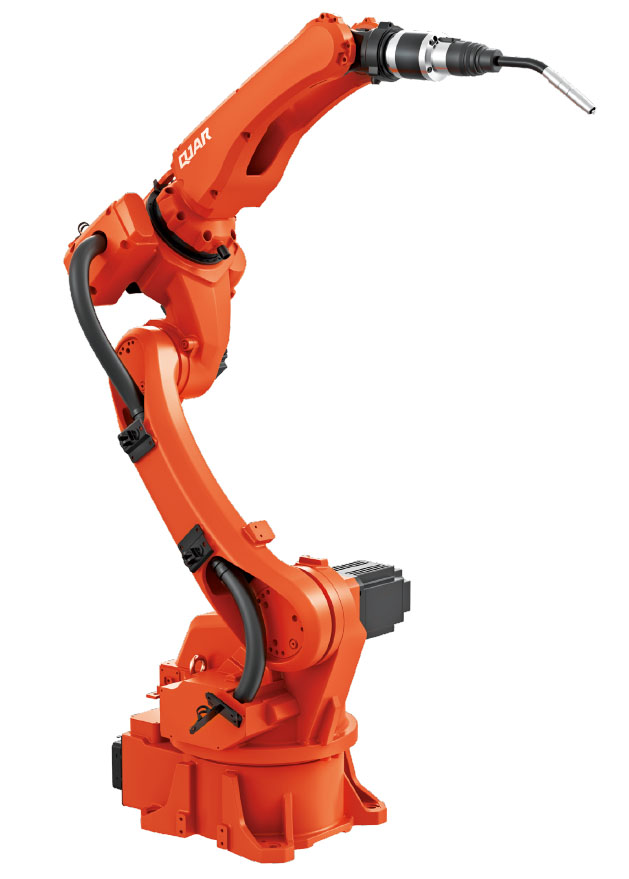 Рисунок 1. Внешний вид манипулятора робота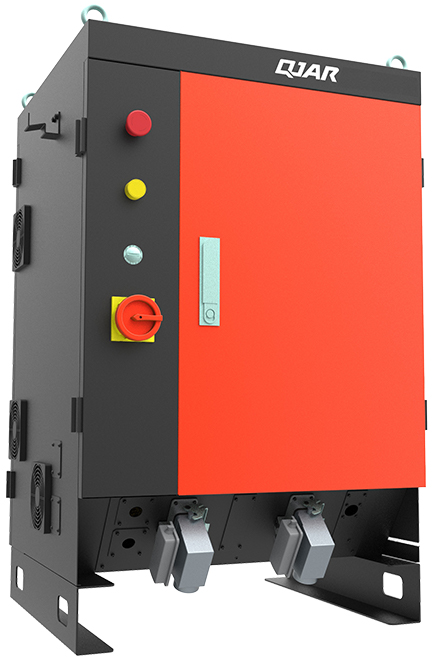 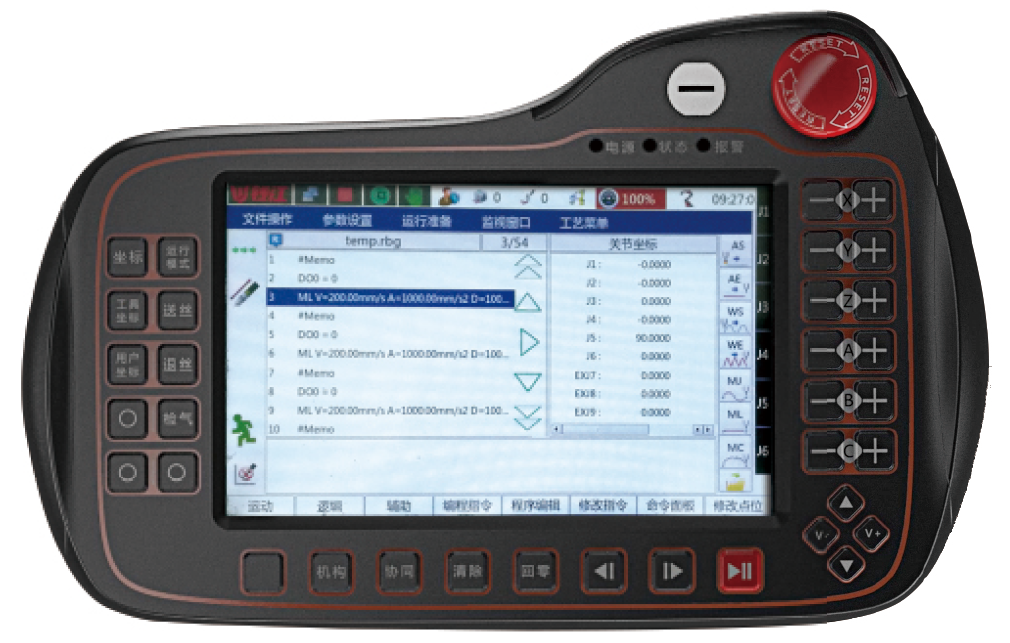 Рисунок 2. Внешний вид шкафа управления (контроллера) и пульта управления роботом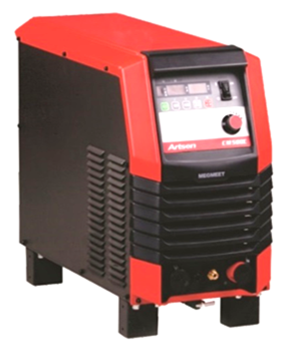 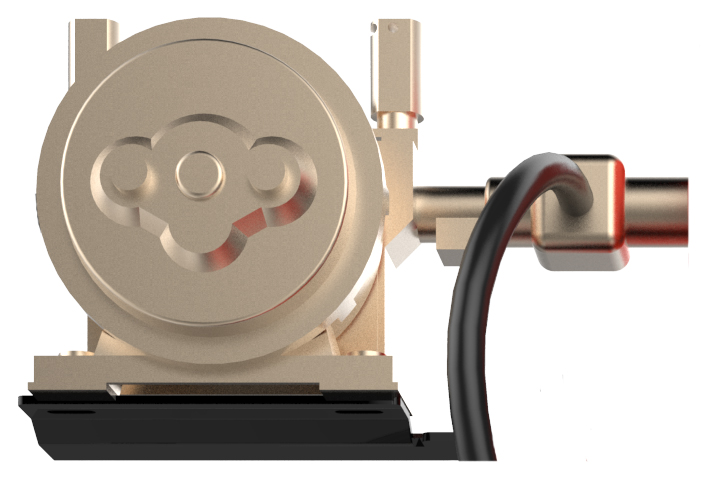 Рисунок 3. Внешний вид сварочного источника питания и механизма подачи проволокиНазначение комплексаРСК предназначен для выполнения автоматической MIG/MAG сварки по предварительно написанной программе движения.Характеристики (свойства) комплексаПромышленный роботТаблица 1. Основные технические характеристики манипулятора робота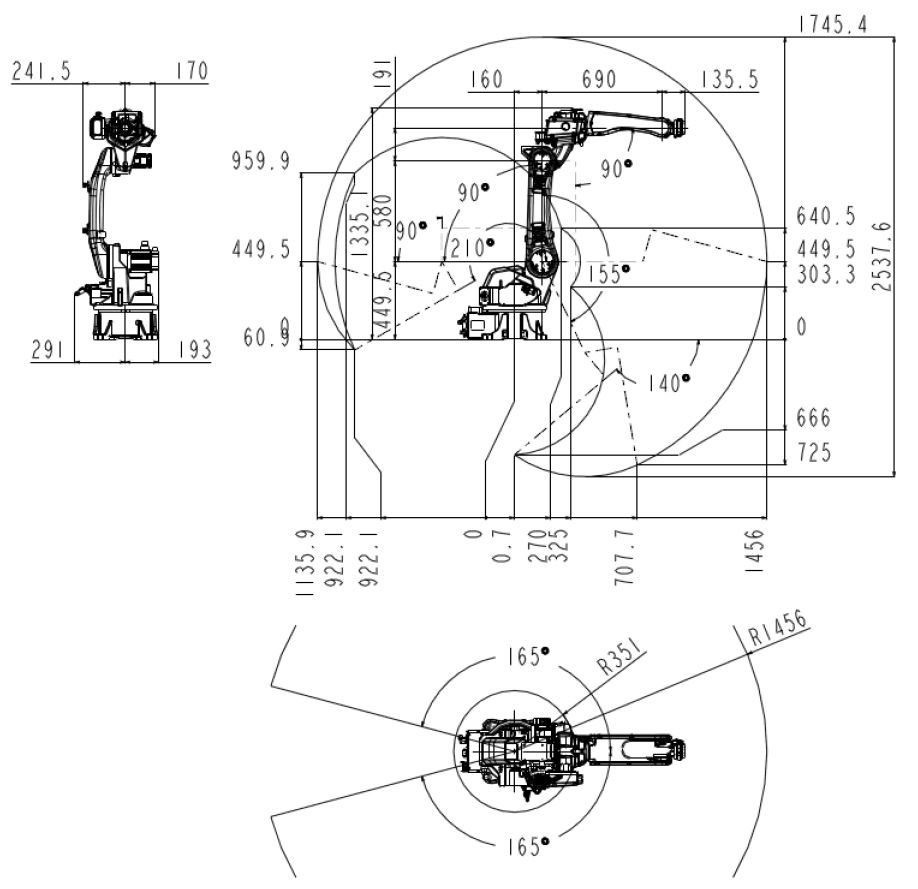 Рисунок 5. Размеры рабочей зоны робота и его геометрические размеры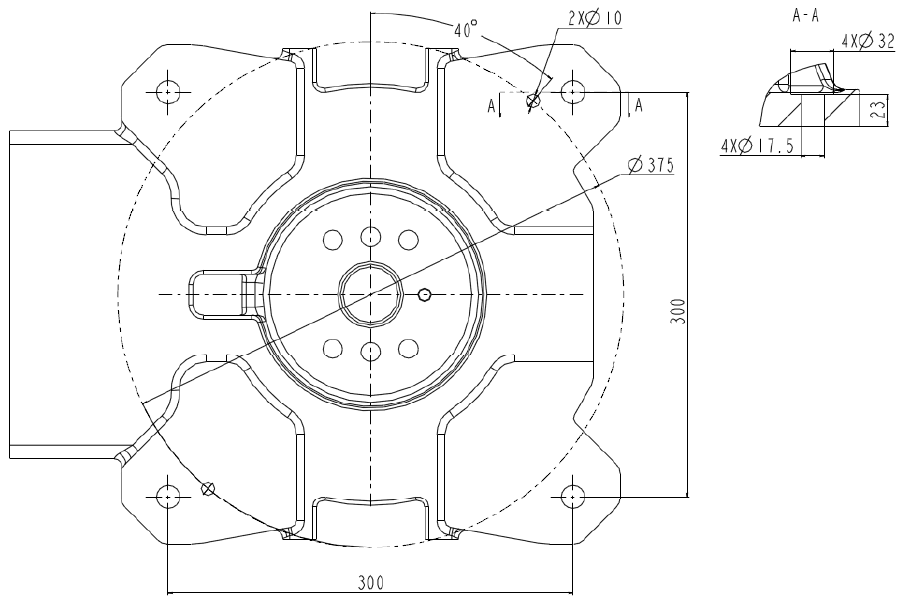 Рисунок 6. Установочные размеры робота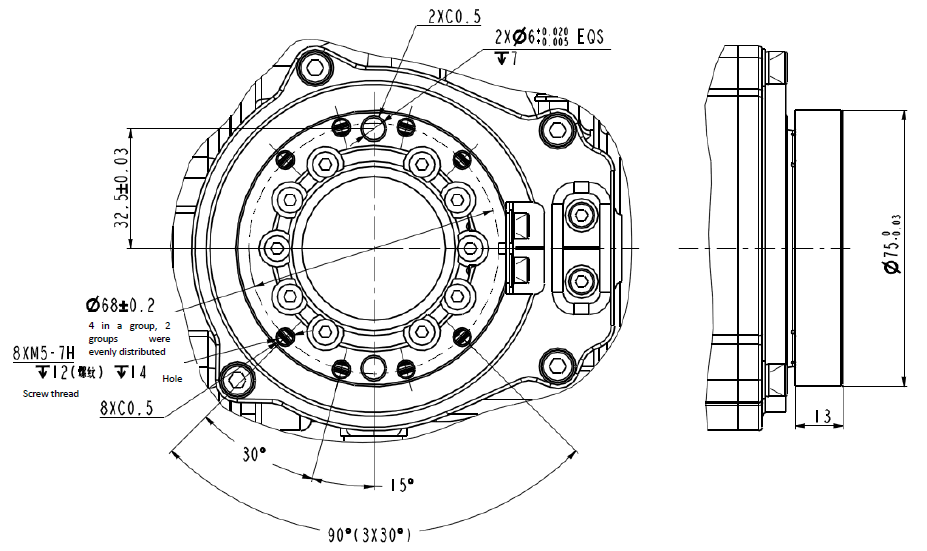 Рисунок 7. Размеры рабочего фланца работа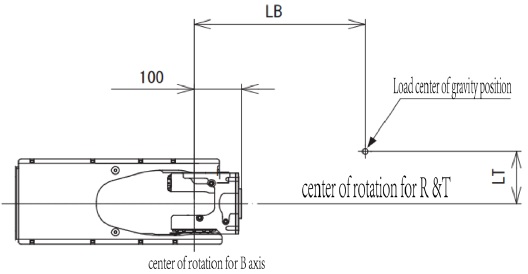 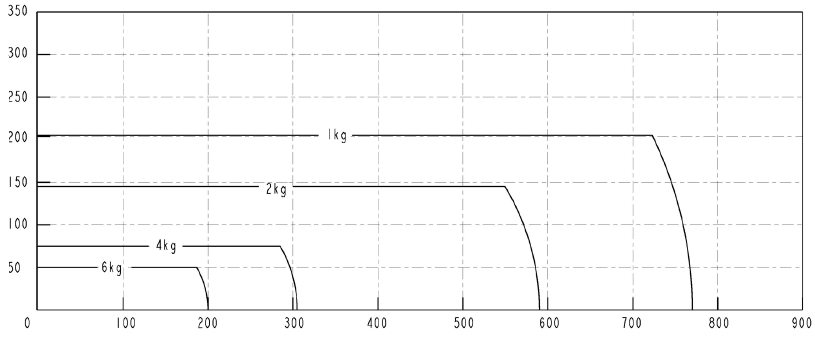 Рисунок 8. График распределения нагрузок на рабочий фланец роботаХарактеристики контроллера роботаСварочный источник питанияОсновные особенности:Технология стабилизации дуги и минимизации количества брызг позволяет полуавтоматам устойчиво работать на всех диапазонах напряжений и сварочных процессов. Благодаря сфокусированной дуге, данному полуавтомату требуется на 20% меньше тепла для той же глубины проплавления детали, что и традиционному источнику.Уникальная технология переноса металла даёт много преимуществ: превосходное заполнение зазоров, обратное формирование и др.Технология «Clear Ball» обеспечивает возможность повторного поджига.Оператор имеет возможность устанавливать различные параметры сварки и расширять их с помощью панели полуавтомата без приобретения дополнительной конфигурации.Механизмы подачи проволоки PML.Имеет 10 базовых установок, которые могут быть обновлены с помощью цифрового интерфейса, основанного на CAN.Возможность подключения к роботу.Таблица 2. Основные технические характеристики сварочного источника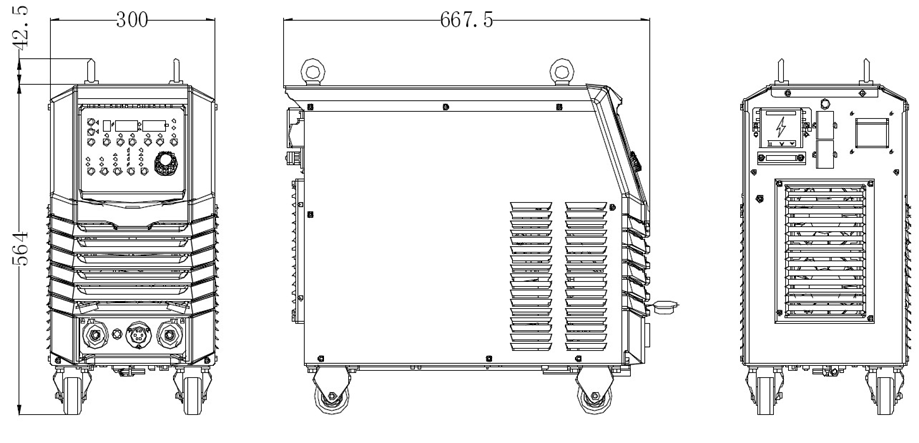 Рисунок 9. Габаритные размеры сварочного источника питанияПараметрПараметрЗначениеМодельМодельQJR6-1400H-SM-SDАртикулАртикулQJR6-1400H-SM-SDПрименениеПрименениеСварочный роботТип конструкцииТип конструкцииВертикально сочлененныйЧисло управляемых осейЧисло управляемых осей6Максимальная грузоподъёмностьМаксимальная грузоподъёмность6 кгМаксимальная досягаемостьМаксимальная досягаемость1 456 ммТочность позиционированияТочность позиционирования±0.08 ммМощность двигателейМощность двигателей2,65 кВАМасса манипулятораМасса манипулятора150 кгКласс защитыКласс защитыIP56Монтажное положениеМонтажное положениеНапольное, потолочноеДопустимые условия окружающей среды для установкиТемператураОт 0 до +45 ˚СДопустимые условия окружающей среды для установкиВлажность20 – 80 % (без конденсации)Допустимые условия окружающей среды для установкиВибрацияДо 0.5GДиапазон движения (максимальный угол поворота)Ось 1±168° Диапазон движения (максимальный угол поворота)Ось 2+159°，-97° Диапазон движения (максимальный угол поворота)Ось 3+95°，-125° Диапазон движения (максимальный угол поворота)Ось 4±183° Диапазон движения (максимальный угол поворота)Ось 5+129°，-126° Диапазон движения (максимальный угол поворота)Ось 6±360° Максимальная скоростьОсь 1217°/s Максимальная скоростьОсь 2217°/s Максимальная скоростьОсь 3240°/s Максимальная скоростьОсь 4360°/s Максимальная скоростьОсь 5320°/s Максимальная скоростьОсь 6974°/s Допустимый моментОсь 412 НмДопустимый моментОсь 512 НмДопустимый моментОсь 62,94 НмМомент инерцииОсь 40,26 кгм2Момент инерцииОсь 50,26 кгм2Момент инерцииОсь 60,012 кгм2ПараметрЗначениеМодельQJR6-1400HИсточник питания3-фазы 380В (±10%)Номинальная мощность4,4кВтАктивная мощность2,65кВАГеометрический размеры, мм580x600x960mmМасса, кг130Температура эксплуатации0-45 °СМаксимальная влажность20 – 80 % (без конденсации)Класс защитыIP54Пульт управленияПроводной, с цветным сенсорным экраномБезопасностьКнопка аварийного останова, выбор режимов работыВходы и выходыЦифровые: 7 входов, 13 выходов, 2 аналоговых выходаИсточник питанияИсточник питанияИсточник питанияОписаниеВходНапряжение питания / частотаНапряжение питания / частота3-фазная сеть, без нейтрали, 380 ВВходДиапазон входного напряженияДиапазон входного напряженияНапряжение: 285 В – 475 ВЧастота: 30 – 80 ГцВходКоэффициент мощностиКоэффициент мощности0.94ВыходНоминальное напряжение холостого ходаНоминальное напряжение холостого хода63.7 ВВыходДиапазон номинальных выходного тока / напряжения для сварки в защитном газеДиапазон номинальных выходного тока / напряжения для сварки в защитном газе30 A / 15.5 В – 350 A / 31.5 ВВыходДопустимая нагрузка при 40 ˚CДопустимая нагрузка при 40 ˚C350 A при ПВ 60 %271 A при ПВ 100 %ВыходИзменение выходного напряженияИзменение выходного напряжения< ±5 % (при колебаниях входного напряжения 10 %)ВыходВыходная характеристикаВыходная характеристикаПостоянное напряжение / постоянный токВыходДиапазон регулировки выходного напряженияДиапазон регулировки выходного напряжения12 – 38 ВВыходДиапазон регулировки сварочного токаДиапазон регулировки сварочного токаCO2/MAG: 30 – 400 AВыходПиковый ток короткого замыканияПиковый ток короткого замыкания> 550 AВыходШаг регулировки выходного напряженияШаг регулировки выходного напряжения0.1 ВВыходШаг регулировки сварочного токаШаг регулировки сварочного тока1 AВыходОбщая длина сварочных кабелейОбщая длина сварочных кабелей15 м, сечением не менее 35мм2Основные функции управленияЖК дисплейУстановка и отображение значений сварочного напряжения и тока и кодов ошибок.Установка и отображение значений сварочного напряжения и тока и кодов ошибок.Основные функции управленияТипы газовCO2; MAGCO2; MAGОсновные функции управленияТип проволокиСплошного сечения, порошковая проволокаСплошного сечения, порошковая проволокаОсновные функции управленияУправление выводомСинергетическое / ручноеСинергетическое / ручноеОсновные функции управленияДиаметры проволоки0.8; 1.0; 1.20.8; 1.0; 1.2Основные функции управленияФункции сваркиФункции сваркиФункции сваркиЗаварка кратера, точечная сваркаОсновные функции управленияОбнаружение газаОбнаружение газаОбнаружение газаПроверка перед сваркой наличия защитного газаОсновные функции управленияПротяжка проволокиПротяжка проволокиПротяжка проволокиПротяжка проволоки перед сваркойОсновные функции управленияНастройка тока и напряженияНастройка тока и напряженияНастройка тока и напряженияВ синергетическом режиме ток находится в диапазоне от 30 А до 400 А, а ручка напряжения используется для точной настройки напряжения в диапазоне ± 9 ВОсновные функции управленияДинамика дугиДинамика дугиДинамика дугиИзменение значения в диапазоне от -9 до +9, где -9 указывает самую мягкую дугу, а +9 обозначает самую жесткую дугуОсновные функции управленияВремя точечной сваркиВремя точечной сваркиВремя точечной сваркиВ режиме точечной сварки время точечной сварки может быть установлено на панели управления в пределах 0,1 – 10,0 сОсновные функции управленияНапряжение заварки кратераНапряжение заварки кратераНапряжение заварки кратераНапряжение можно установить с помощью ручки на панели управления в диапазоне 12 – 38 ВОсновные функции управленияСварочный ток заварки кратераСварочный ток заварки кратераСварочный ток заварки кратераТок можно установить с помощью ручки на панели управления в диапазоне 30 – 400 АОсновные функции управленияУстановка тока для ручной сваркиУстановка тока для ручной сваркиУстановка тока для ручной сваркиТок можно установить с помощью ручки на панели управления в диапазоне 30 – 400 АОсновные функции управленияКнопки ENTER, LOAD и SAVEКнопки ENTER, LOAD и SAVEКнопки ENTER, LOAD и SAVEИспользуются для подтверждения, загрузки, сохранения и блокировки параметров сваркиФункции защитыФункции защитыЗащита от потери фазыЗащита от фазового разбалансаЗащита от перенапряженияЗащита от пониженного напряженияЗащита от перегреваЗащита от сверхтокаЗащита от перегрузкиЗащита от потери фазыЗащита от фазового разбалансаЗащита от перенапряженияЗащита от пониженного напряженияЗащита от перегреваЗащита от сверхтокаЗащита от перегрузкиЗащита от потери фазыЗащита от фазового разбалансаЗащита от перенапряженияЗащита от пониженного напряженияЗащита от перегреваЗащита от сверхтокаЗащита от перегрузкиТребования к окружающей средеТребования к окружающей средеОкружающая средаСодержание пыли, кислоты и коррозионного газа или вещества в окружающей атмосфере не должно превышать нормальный уровень (за исключением тех, которые возникают при сварке).Содержание пыли, кислоты и коррозионного газа или вещества в окружающей атмосфере не должно превышать нормальный уровень (за исключением тех, которые возникают при сварке).Требования к окружающей средеТребования к окружающей средеВысота≤2000 м≤2000 мТребования к окружающей средеТребования к окружающей средеТемпература окружающей среды-10 – +40 ˚C (при снижении температуры окружающей среды от 40 до 50 ˚C следует уменьшить номинальную мощность)-10 – +40 ˚C (при снижении температуры окружающей среды от 40 до 50 ˚C следует уменьшить номинальную мощность)Требования к окружающей средеТребования к окружающей средеВлажность< 95 % без конденсации< 95 % без конденсацииТребования к окружающей средеТребования к окружающей средеВибрации< 200 Гц; < 1.0 м2/с3< 200 Гц; < 1.0 м2/с3Требования к окружающей средеТребования к окружающей средеТемпература хранения-40 – +70 ˚C-40 – +70 ˚CУстройствоУстройствоКласс защитыIP23SIP23SУстройствоУстройствоРежим охлажденияПринудительное воздушное охлаждение с управлением вентиляторомПринудительное воздушное охлаждение с управлением вентиляторомЭффективностьЭффективность87%87%87%Класс изоляцииКласс изоляцииHHHМассаМасса62 кг (с учетом механизма подачи проволоки и сварочной горелки)62 кг (с учетом механизма подачи проволоки и сварочной горелки)62 кг (с учетом механизма подачи проволоки и сварочной горелки)